						Volunteer Application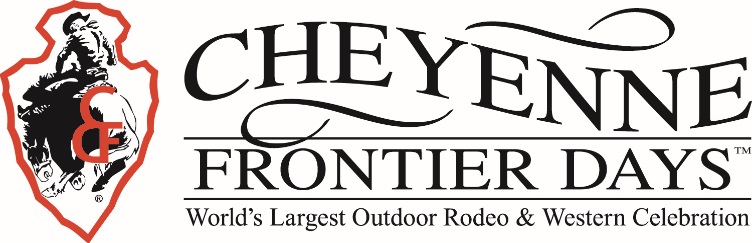 This is a New Volunteer Application □	OR	This is a Committee Transfer □Date ___________________				T-Shirt Size (Adult) ___________________Name ________________________________________________________________________Address _______________________________________________________________________City _________________________________ State _____________ Zip Code _______________Home Phone _________________________Work ________________ Cell _________________Email _________________________________________________________________________List any special abilities you have that could be helpful to Cheyenne Frontier Days. (Carpentry, electrical, computer skills, foreign language, etc.) _______________________________________________________________________________________________________________________________________________________________________Where you referred by anyone? If so who? __________________________________________Please select your Committee Preference(s) and rank them accordingly: 
 ____Concessions 		____Contract Acts 		____Grounds 			____Indians____Military			____Parades____Public Relations		____Rodeo____Security			____Tickets Please return to:Cheyenne Frontier Days™Volunteer CoordinatorPO Box 2477Cheyenne WY  82003